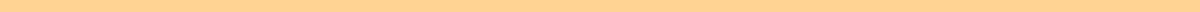 Recommendation Letter For JobJane Doe
Manager
ABC Corporation
1234 Main Street
Anytown, CA 12345
jane.doe@abccorp.com
(555) 123-4567June 7, 2024John Smith
Hiring Manager
XYZ Enterprises
5678 Market Street
Othertown, NY 67890Dear John Smith,I am writing to highly recommend Emily Johnson for the Marketing Manager position at XYZ Enterprises. I have had the pleasure of working with Emily at ABC Corporation for the past three years, during which time she has proven to be an invaluable asset to our team.In her role as Senior Marketing Analyst, Emily consistently demonstrated outstanding skills in project management, data analysis, and team leadership. She approached every task with dedication and a strong work ethic, which greatly contributed to our team's success.One of Emily’s key strengths is her ability to manage multiple projects simultaneously and develop innovative marketing solutions. She has a remarkable talent for creating effective marketing strategies, which has led to a 20% increase in our sales over the past year.Beyond her technical skills, Emily possesses excellent interpersonal skills. She is a team player who always supports colleagues and contributes to a positive working environment. She communicates clearly and effectively, making complex ideas accessible to both clients and team members.Emily’s commitment to continuous improvement and professional development is evident in her pursuit of additional certifications in digital marketing. She is always eager to learn and apply new knowledge to enhance her performance and contribute to the organization’s goals.I am confident that Emily will bring the same level of dedication, expertise, and positive attitude to XYZ Enterprises. She has the skills, experience, and character to excel in the Marketing Manager position and make significant contributions to your team.Please feel free to contact me at jane.doe@abccorp.com or (555) 123-4567 if you require any further information.Sincerely,Jane Doe
Manager
ABC Corporation